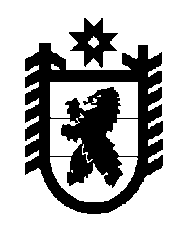 Российская Федерация Республика Карелия    РАСПОРЯЖЕНИЕГЛАВЫ РЕСПУБЛИКИ КАРЕЛИЯ1. Рекомендовать органам местного самоуправления городских, сельских поселений, городских округов в Республике Карелия:утвердить графики проведения мероприятий по уборке, благоустройству и озеленению территорий (далее – субботники) и направить их в Министерство строительства, жилищно-коммунального хозяйства и энергетики Республики Карелия в срок до 1 мая 2017 года;организовать проведение субботников с участием подведомственных учреждений, иных организаций и граждан в срок до 15 мая 2017 года; с привлечением общественных организаций осуществлять контроль за ходом проведения субботников.2. Рекомендовать органам местного самоуправления муниципальных районов, городских округов, городских и сельских поселений в Республике Карелия обеспечить устранение выбоин в покрытии автомобильных дорог общего пользования местного значения, в том числе в рамках гарантийных обязательств организаций, осуществлявших ремонт данных дорог, в срок до 10 июня 2017 года. 3. Государственному комитету Республики Карелия по дорожному хозяйству, транспорту и связи обеспечить устранение выбоин в покрытии автомобильных дорог общего пользования регионального и межмуни-ципального значения Республики Карелия в срок до 10 июня 2017 года.4. Органам исполнительной власти Республики Карелия и подведомственным им организациям  провести  субботники на закрепленных за ними территориях в срок до 15 мая 2017 года.5.  Рекомендовать Управлению Роспотребнадзора по Республике Карелия обеспечить контроль качества уборки прилегающих территорий юридических лиц, индивидуальных предпринимателей в рамках плановых контрольно-надзорных мероприятий.  6. Министерству по природопользованию и экологии Республики Карелия в рамках регионального государственного экологического надзора, федерального государственного лесного и пожарного надзора провести мероприятия по надзору за состоянием дорог федерального, регионального и местного значения и территорий городских, сельских поселений, городских округов на наличие несанкционированных свалок в срок до 1 июня 2017 года.7. Министерству строительства, жилищно-коммунального хозяйства и энергетики Республики Карелия обеспечить контроль за проведением субботников, указанных в пунктах 1 и 4 настоящего распоряжения. Временно исполняющий обязанности
Главы Республики Карелия                                                  А.О. Парфенчиковг. Петрозаводск13 апреля 2017 года№ 173-р